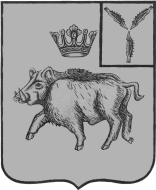 СОВЕТ БОЛЬШЕОЗЕРСКОГО МУНИЦИПАЛЬНОГО ОБРАЗОВАНИЯБАЛТАЙСКОГО МУНИЦИПАЛЬНОГО РАЙОНАСАРАТОВСКОЙ ОБЛАСТИВосьмое заседание Совета Пятого созываРЕШЕНИЕот  07.03.2024  № 44с. Б-ОзеркиО внесении изменений в решение Совета Большеозерского  муниципального образования от 05.12.2019 № 118 «Об утверждении Регламента Совета Большеозерскогомуниципального образования Балтайского муниципального района Саратовской области»	Руководствуясь Уставом Большеозерского муниципального образования Балтайского муниципального района Саратовской области, Совет Большеозерского муниципального образования Балтайского муниципального района Саратовской области РЕШИЛ:1.Внести в решение Совета Большеозерского муниципального образования от 05.12.2019 № 118 «Об утверждении Регламента Совета Большеозерского муниципального образования Балтайского муниципального района Саратовской области» следующее изменение:1.1. Дополнить приложение к решению статьей 4.1. следующего содержания:«Статья 4.1. Этика выступлений и дисциплина на заседании Совета 1. Выступающий на заседании Совета депутат не вправе нарушать правила депутатской этики - употреблять в своей речи грубые, оскорбительные выражения, наносящие ущерб чести и достоинству депутатов Совета и других лиц, допускать необоснованные обвинения в чей-либо адрес, использовать заведомо ложную информацию, призывать к незаконным действиям. В случае нарушения указанных правил председатель Совета предупреждает выступающего, а при повторном нарушении лишает его права выступления в течение заседания Совета.Если выступающий отклоняется от обсуждаемой темы, председатель Совета вправе призвать его придерживаться темы обсуждаемого вопроса.Если выступающий превышает отведенное ему Регламентом время, председатель Совета  вправе после одного предупреждения лишить его слова.2. Во время голосования, с момента оглашения первого предложения, которое ставится на голосование, не допускаются какие-либо выступления (в том числе председателя Совета) либо перемещения по залу заседания.3. Во время проведения заседания не допускается уход депутата с заседания без объяснения причин.4. Во время проведения заседания не допускаются высказывания с места лицами, не являющимися депутатами.5. Лицо, не являющееся депутатом, в случае грубого нарушения им порядка и Регламента может быть удалено из зала заседания с согласия депутатов.6. В случае объявления депутату двух предупреждений в течение одного заседания, председателем Совета может быть поставлен вопрос об объявлении от имени Совета порицания за нарушение депутатской этики. Порицание считается объявленным, если за это проголосовало более половины от установленного числа депутатов. Результаты голосования по данному вопросу заносятся в протокол заседания.Процедура разрешения споров относительно порядка ведения мероприятий заседания Совета принимается в соответствии с действующим законодательством Российской Федерации и Саратовской области.».2. Настоящее решение вступает в силу со дня его подписания.3. Контроль за исполнением настоящего решения возложить на постоянную комиссию Совета Большеозерского муниципального образования по вопросам местного самоуправления.Глава Большеозерскогомуниципального образования                                                          С.А. Сибирев